 04.02.2022г. №5-пРОССИЙСКАЯ ФЕДЕРАЦИЯИРКУТСКАЯ ОБЛАСТЬАЛАРСКИЙ МУНИЦИПАЛЬНЫЙ РАЙОНМУНИЦИПАЛЬНОЕ ОБРАЗОВАНИЕ «НЫГДА»АДМИНИСТРАЦИЯ ПОСТАНОВЛЕНИЕОБ УТВЕРЖДЕНИИ СХЕМЫ РАСПОЛОЖЕНИЯ ЗЕМЕЛЬНОГО УЧАСТКА НА КАДАСТРОВОМ ПЛАНЕ ТЕРРИТОРИИВ соответствии со ст. 11, 11.10, 39.2, 39.28, 39.29 Земельного Кодекса Российской Федерации 25.10.2001 г. № 136-ФЗ, ст. 3.3 Федерального закона «О введении в действие Земельного кодекса Российской Федерации» от 25.10.2001 г. №137-ФЗ,  на основании п. 22 ст. 6 Устава МО «Ныгда»,  постановлением главы Аларского района №52 от 28.01.2022 г., администрация муниципального образования «Ныгда»,ПОСТАНОВЛЯЕТ:1. На основании постановления мэра Аларского района №52-п от 28.01.2022 г. утвердить схему расположения земельного участка на кадастровом плане территории из земель населенных пунктов, образованного при перераспределении земельного участка с кадастровым номером 85:01:150101:110, с местоположением: Иркутская область, Аларский район, д.Ныгда, ул. Назарова, 24, с разрешенным использованием: для ведения личного подсобного хозяйства, площадью 990 кв.м., принадлежащего на праве собственности Степановой Туяне Манзыровне, что подтверждается записью в Едином государственном реестре недвижимости от 24.10.2018 г. №85:01:150101:110-38/115/2018-3, и части земель, государственная собственность на которые не разграничена, площадью 3 625 кв.м., в результате чего будет образован земельный участок с местоположением: Иркутская область, Аларский район, д.Ныгда, ул. Назарова, уч. 24, с разрешенным использованием: для ведения личного подсобного хозяйства, площадью 4 615 кв.м. (прилагается);Условный номер образуемого в результате перераспределения в соответствии со схемой расположения земельного участка: 85:01:150101:ЗУ1;3. Опубликовать данное постановление в печатном средстве информации «Ныгдинский вестник» и на официальном сайте муниципального образования «Ныгда» в информационно-телекоммуникационной сети "Интернет";4. Контроль за выполнением данного постановления оставляю за собой.И.о. главы муниципального образования «Ныгда»Т.М. СтепановаУтверждена  постановлением администрации ________________________МО Ныгда»_(наименование документа об утверждении)от 04.02.2022 г, № 	5-ПСхема расположения земельного участка на кадастровом плане территорииИркутская область, Аларский район, д. Ныгда, ул. Назарова, 24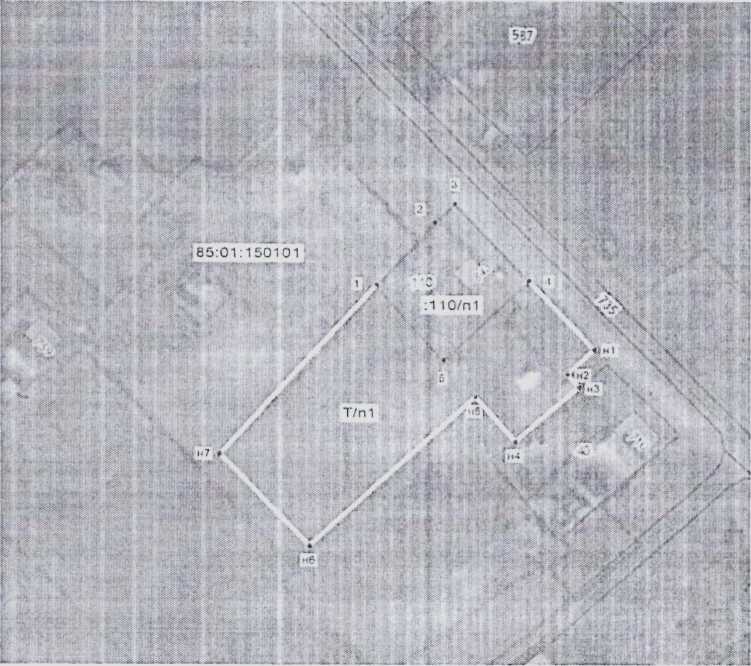 Масштаб 1:1500Условные обозначения:существующие границы земельных участков, внесённые в ЕГРПУсловный номер земельного участка :ЗУ1Условный номер земельного участка :ЗУ1Условный номер земельного участка :ЗУ1Условный номер земельного участка :ЗУ1Условный номер земельного участка :ЗУ1Условный номер земельного участка :ЗУ1Площадь земельного участка 4615 кв.мПлощадь земельного участка 4615 кв.мПлощадь земельного участка 4615 кв.мПлощадь земельного участка 4615 кв.мПлощадь земельного участка 4615 кв.мПлощадь земельного участка 4615 кв.мОбозначение характерных точек границКоординатыКоординатыОбозначение характерных точек границКоординатыКоординатыОбозначение характерных точек границXYОбозначение характерных точек границXY1231231465530.753225950.07нЗ465500.603226006.8724 65549.183225966.37н4465484.813225989.143465554.783225971.90н5465497.873225977.754465531.823225992.86яб465454.153225931.27Hl465511.67322601 1.25«7465480 963225906.00н2465504.523226003.80н1465530.753225950.07• Н1проектные границы земельного учасз каобозначение характерной точки границы образуемого земельного участка85:01:150101номер кадастрового квартала:110кадастровый (условный) номер земельного участка